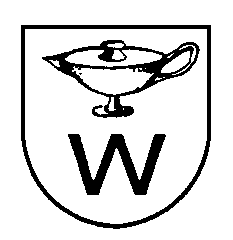 TERM DATES FOR 2023 / 2024Summer Term 2023School opens		Monday 17th  April 2023May Day 			Monday 1st  May 2023Half-term break		Monday 29th  May – Friday 2 June 2023School closes		Thursday 13th  July 2023Teacher Day			Friday 14th July 2023 Teacher Day                      Monday 17th  July 2023                    Autumn Term 2023	Teacher Day			Thursday 24th  August 2023	Teacher Day			Friday 25th  August 2023	Bank Holiday			Monday 28th  August 2023	School Opens		Tuesday 29th  August 2023Half-term break		Monday 16th  October – Friday 20th  October 2023           Teacher Day                       Monday 23rd October 2023           School closes                      Friday 22nd December 2023Spring Term 2024School Opens		Monday 8th January 2024Half-term break		Monday 19th  – Friday 23rd  February 2024School closes		Friday 22nd  March 2024	   Half-term break		Monday 25th – Friday 29th March 2024		Summer TermSchool opens		Monday 8th  April 2024May Day Bank holiday	Monday 6th  May 2024Half-term break		Monday 27th  May – 31st May  2024School closes                     Wednesday  10th  July 2024Teacher Day                      Thursday  12th July 2024Teacher Day                       Friday 13th  July 2024 